濮阳县城市管理综合执法局     2019年度部门决算  二〇二〇年九月目	录第一部分	濮阳县城市管理综合执法局概况一、部门职责二、机构设置第二部分	濮阳县城市管理综合执法局 2019年度部门决算表一、收入支出决算总表二、收入决算表三、支出决算表四、财政拨款收入支出决算总表五、一般公共预算财政拨款支出决算表六、一般公共预算财政拨款基本支出决算表七、一般公共预算财政拨款“三公”经费支出决算表八、政府性基金预算财政拨款收入支出决算表濮阳县执法局2019年度部门决算情况说明一、收入支出决算总体情况说明   二、收入决算情况说明三、支出决算情况说明四、财政拨款收入支出决算总体情况说明五、一般公共预算财政拨款支出决算情况说明六、一般公共预算财政拨款基本支出决算情况说明七、一般公共预算财政拨款“三公”经费支出决算情况说明八、预算绩效情况说明九、政府性基金预算财政拨款支出决算情况说明十、机关运行经费支出情况说明十一、政府采购支出情况说明十二、国有资产占用情况说明第四部分	名词解释第一部分	濮阳县执法局概况一、主要职责贯彻执行国家、省、市有关城市管理方面的法律、法规、规章和方针、政策；研究制定加强城市管理的意见、规定和办法；拟定城市管理长效机制和工作标准；组织城市管理水平测定；组织、协调市容环境综合整治和城市管理重大活动；参与处置城市管理应急突发事件；负责城市管理工作的日常指导、检查和监督考核。负责市容环境卫生管理方面法律、法规、规章规定的行政处罚权，依法强制拆除不符合城市容貌标准、环境卫生标准的建筑物或者设施；负责城市规划管理方面法律、法规、规章规定的行政处罚权；负责城市绿化管理方面法律、法规、规章规定的行政处罚权；负责市政管理方面法律、法规、规章规定的行政处罚权；负责环境保护方面法律、法规、规章规定的在城市规划区范围内对社会生活噪音污染、建筑施工噪声污染的行政处罚权，对饮食服务业油烟污染的行政处罚权，对向大气排放粉尘、恶臭气体或者其他含有有毒物质气体的行政处罚权，对在人口集中地区焚烧产生有毒有害烟尘和恶臭气体物质的行政处罚权。城市主要街道两侧和公共场所设置商亭、固定摊点、电话亭、大排档审核；城市街道两侧或公共场所临时堆放物料、搭建临时建筑物、构筑物或者其他设施审核；城市主要街道的临街建筑物进行外部装修，搭建审核；城市户外广告设施设置审核；占用车行道、人行道作临时停车场的审批；负责各类庆典的审核工作。负责城市主干道和中心城区重点路段、重点部位的市容市貌管理工作；负责城区内工程渣土（建筑垃圾）管理工作；负责城区内车辆清洗站（点）管理工作；负责对城区道路侧石以上停放（含临时停放）的机动车位和在人行道（含桥梁人行道）停放的非机动车位的拟定工作。负责城市管理工作的宣传教育；接受群众对城市管理问题的信访、举报、投诉。制定城市精细化管理、数字化城管的管理办法和制度并组织实施；负责数字化城管监督考核和协调工作。指导各有乡镇开展城镇管理综合执法工作。负责对城市管理专项资金提出使用意见，并对使用情况进行监督。组织协调城市规划、城市住宅建设和房地产、市政设施，园林绿化、风景名胜区等方面的执法工作；负责对城区范围内“门前三包”责任制落实情况的督导检查，查处“门前三包”责任区内违反城市管理法规、规章的行为。承办县政府交办的其他的工作。内设机构:纳入濮阳县城市管理综合执法局2019年度部门预算的单位包括：1、濮阳县城市管理综合执法局本级2、濮阳县城市管理综合执法局本级内设：办公室、人事股（财务股）、政策法规股（信访室）、行政事项服务股、综合执法股、城管执法督察大队、城市管理综合执法一、二、三、四、五、六、七、八大队。二、部门决算单位构成纳入濮阳县财政局 2019 年度部门决算编制范围的单位包括：濮阳县城市管理综合执法局本级，我单位没有下属二级预算单位，本级决算即汇总决算。第二部分2019年度部门决算表- 7 -     第三部分2019 年度部门决算情况说明一、 收入支出决算总体情况说明2019 年度收、支总计均为6004.02万元。与 2018 年相比，收、支总计各 增加953.24万元，增长19 。主要原因是机构改革，人员增资人员增加，人员经费随之增长。城市建设棚改片区拆迁产生的建筑垃圾。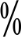 收入决算情况说明2019年度收入合计6004.02万元，其中：财政拨款收入6004.02万元，占 100.00；支出决算情况说明2019 年度支出合计6004.02万元，其中：基本支出4290.22万元，占71.45；项目支出1714万元，占28.54%。四、财政拨款收入支出决算总体情况说明2019 年财政拨款收、支总计均为6004.02万元。与2018年相比，财政拨款收、支总计各 增加953.24万元，增长19。主要原因是机构改革，人员增资人员增加，人员经费随之增长。城市建设棚改片区拆迁产生的建筑垃圾。五、关于一般公共预算财政拨款支出决算情况说明（一）总体情况。2019 年一般公共预算财政拨款支出 6004.02 万元，占支出合计的 100.00。与 2018年相比，一般公共预算财政拨款支出增加953.24万 元，增长19 %。变动的主要原因是机构改革，人员增资人员增加，人员经费随之增长。城市建设棚改片区拆迁产生的建筑垃圾。（二）结构情况。2019 年度一般公共预算财政拨款支出6004.02万元，主要用于以下方面：一般公共服务 （类）支出3489.26万元，占 5 9 . 7 8  % 社会保障和就业（类）支出701.72万元，占11.69%；卫生健康支出（类）支出99.23万元，占1.7；城乡社区支出(类)支出1614万元，占26.89%（三）具体情况。2019 年度一般公共预算财政拨款支出年初预算为6004.02万元，支出决算为 6004.02万元，完成年初预算的100 。其中：一般公共服务（类）政府办公厅（室）及相关机构事务（款）行政运行（项）。年初预算为3489.26万元，支出决算为3489.26万元，完成年初预算的100%。4.一般公共服务（类）政府办公厅（室）及相关机构事务（款）一般行政管理事务（项）。年初预算数为100万元，支出决算数为100万元，完成年初预算的100%。6.社会保障和就业支出（类）行政事业单位离退休（款） 机关事业单位基本养老保险缴费支出（项）。年初预算数为690万元，支出决算数为690万元，完成年初预算的100%。7.社会保障和就业支出（类）行政事业单位离退休（款） 其他行政事业单位离退休（项）。年初预算数为11.72万元，支出决算数为11.72万元，完成年初预算的100%。8.卫生健康支出（类）行政事业单位医疗（款） 事业单位医疗（项）。年初预算数为99.23万元，支出决算数为99.23万元，完成年初预算的100%。六、一般公共预算财政拨款基本支出决算情况说明2019 年度一般公共预算财政拨款基本支出4290.22万元。与 2018 年度相比，增加985.24万元，增长19%。 变动的主要原因是机构改革，人员增资人员增加，人员经费随之增长。其中：人员经费4140.22万元，主要包括：基本工资、津贴补贴、绩效工资、机关事业单位基本养老保险缴费、其他社会保障缴费、其他工资福利支出、生活补助；公用经费150万元，主要包括： 办公费、印刷费、咨询费、水费、电费、邮电费、取暖费、 差旅费、维修（护）费、租赁费、培训费、专用材料费、劳务费、公务用车运行维护费、其他交通费 、其他商品和服务、其他资本性支出等。 七、一般公共预算财政拨款“三公”经费支出决算情况说明（一）“三公”经费财政拨款支出决算总体情况说明。2019 年度“三公”经费财政拨款支出预算为 110万元，支出决算为110万元，完成预算的 100.00。（二）“三公”经费财政拨款支出决算具体情况说明。2019 年度“三公”经费财政拨款支出决算中，因公出国（境）费支出决算 0万元，完成预算的 0，占 0， 公务用车购置及运行费支出决算为110万元，完成预算的100.00%，占100.00%；公务接待费支出决算0万元，完成预算的0%，占0。 具体情况如下：因公出国（境）费年初预算为0万元，支出决算为0万元，完成年初预算的0%。全年因公出国（境）团组0个，累计0人次。公务用车购置及运行费年初预算为110万元，支出决算为110万元，完成年初预算的100%，其中公务用车购置支出100万元，购置车辆15辆。公务用车运行支出10万元。主要用于公车燃油、公车过路费、公车维修维护费等。2019年期末，部门开支财政拨款的公务用车保有量为17辆。3.公务接待费年初预算为0万元，支出决算为0万元。其中：外宾接待支出0万元。2019年共接待国（境）外来访团组0个、来访外宾0人次（不包括陪同人员）。其他国内公务接待支出0万元。2019年共接待国内来访团组0个、来宾0人次（不包括陪同人员）。八、预算绩效情况说明（一）绩效管理工作开展情况2019 年按照全面推进预算绩效管理的要求，依法有效得合理使用财政资金，严格的执行了财政收支预算，提高了资金使用效率。项目绩效自评结果。 我部门充分认识项目绩效自评的重要性，自评覆盖率达 到 100%，所有项目基本达到预期目标，群众满意度高。重点绩效评价结果我部门无重点绩效评价项目。九、政府性基金预算财政拨款支出决算情况说明2019 年度政府性基金预算财政拨款支出年初预算为1614万元，支出决算为 1614万元，完成年初预算的 100。十、机关运行经费支出情况说明2019年度机关运行经费年初预算为0万元，支出决算为0万元，完成年初预算的0%。我单位不是行政机关，也不是非参照公务员管理事业单位，没有机关运行经费支出。十一、政府采购支出情况说明2019年度政府采购支出总额0万元，其中：政府采购货物支出0万元、政府采购工程支出0万元、政府采购服务支出0万元。授予中小企业合同金额0万元，占政府采购支出总额的0%，其中：授予小微企业合同金额0万元，占政府采购支出总额的0%。十二、国有资产占用情况说明2019年期末，我部门共有车辆17辆，其中：省级领导干部用车0辆、主要领导干部用车0辆、机要通信用车0辆、应急保障车0辆、执法执勤用车15辆、特种专业技术用车0辆、离退休干部用车0辆、其他用车2辆；单位价值50万元以上通用设备0台（套），单位价值100万元以上专用设备0台（套）。第四部分   名词解释一、财政拨款收入：单位从同级政府财政部门取得的各类财政拨款。二、事业收入：事业单位开展专业业务活动及其辅助活动取得的收入。三、上级补助收入：事业单位从主管部门和上级单位取得的非财政补助收入。四、附属单位上缴收入：事业单位取得附属独立核算单位根据有关规定上缴的收入。五、经营收入：事业单位在专业业务活动及其辅助活动之外开展非独立核算经营活动取得的收入。六、其他收入：单位取得的除“财政拨款收入”、“事业收入”、“上级补助收入”、“附属单位上缴收入”、“经营收入” 等以外的收入。七、用事业基金弥补收支差额：事业单位在当年收入不足以安排当年支出的情况下，使用以前年度积累的事业基金（事业单位当年收支相抵后按国家规定提取、用于弥补以后年度收支差额的基金）弥补当年收支缺口的资金。八、基本支出：为保障机构正常运转、完成日常工作任务而发生的人员支出和公用支出。九、项目支出：基本支出之外为完成特定行政任务和事业发展目标所发生的支出。十、“三公”经费：纳入同级财政预决算管理“三公”经费， 指部门使用财政拨款安排的因公出国（境）费、公务用车购置及运行费和公务接待费。其中，因公出国（境）费反映单位公务出国（境）的国际旅费、国外城市间交通费、住宿费、伙食费、培训费、公杂费等支出；公务用车购置及运行费反映反映单位公务用车车辆购置支出（含车辆购置税）及租用费、燃料费、维修费、 过路过桥费、保险费、安全奖励费用等支出；公务接待费反映单位按规定开支的各类公务接待（含外宾接待）支出。十一、机关运行经费：为保障行政单位（含参照公务员法管理的事业单位）运行用于购买货物和服务的各项资金，包括办公及印刷费、邮电费、差旅费、会议费、福利费、日常维修费、专用材料及一般设备购置费、办公用房水电费、办公用房取暖费、办公用房物业管理费、公务用车运行维护费以及其他费用。十二、工资福利支出：单位支付给在职职工和编制外长期聘用人员的各类劳动报酬，以及为上述人员缴纳的各项社会保险费 等。十三、商品和服务支出：单位购买商品和服务的支出。十四、对个人和家庭的补助支出：单位用于对个人和家庭的补助支出。十五、年末结转：本年度或以前年度预算安排，已执行但尚未完成或因客观条件发生变化无法按原计划实施，需延迟到以后年度按有关规定继续使用的资金。十六、年末结余：本年度或以前年度预算安排，已执行完毕 或因客观条件发生变化无法按原预算安排实施，不需要再使用或 无法按原预算安排继续使用的资金。收入支出决算总表收入支出决算总表收入支出决算总表收入支出决算总表收入支出决算总表收入支出决算总表公开01表公开01表公开01表公开01表公开01表公开01表部门：濮阳县城市管理综合执法局                                                                                                  金额单位：万元部门：濮阳县城市管理综合执法局                                                                                                  金额单位：万元部门：濮阳县城市管理综合执法局                                                                                                  金额单位：万元部门：濮阳县城市管理综合执法局                                                                                                  金额单位：万元部门：濮阳县城市管理综合执法局                                                                                                  金额单位：万元部门：濮阳县城市管理综合执法局                                                                                                  金额单位：万元收入收入收入支出支出支出项目行次金额项目行次金额栏次1栏次2一、一般公共预算财政拨款收入14,390.22一、一般公共服务支出293,589.26二、政府性基金预算财政拨款收入21,614.00二、外交支出300.00三、上级补助收入30.00三、国防支出310.00四、事业收入40.00四、公共安全支出320.00五、经营收入50.00五、教育支出330.00六、附属单位上缴收入60.00六、科学技术支出340.00七、其他收入70.00七、文化旅游体育与传媒支出350.008八、社会保障和就业支出36701.729九、卫生健康支出3799.2310十、节能环保支出380.0011十一、城乡社区支出391,614.0012十二、农林水支出400.0013十三、交通运输支出410.0014十四、资源勘探信息等支出420.0015十五、商业服务业等支出430.0016十六、金融支出440.0017十七、援助其他地区支出450.0018十八、自然资源海洋气象等支出460.0019十九、住房保障支出470.0020二十、粮油物资储备支出480.0021二十一、灾害防治及应急管理支出490.0022二十二、其他支出500.002351本年收入合计246,004.22本年支出合计526,004.22用事业基金弥补收支差额250.00结余分配530.00年初结转和结余260.00年末结转和结余540.002755总计286,004.22总计566,004.22注：本表反映部门本年度的总收支和年末结转结余情况。本表金额转换为万元时，因四舍五入可能存在尾差。注：本表反映部门本年度的总收支和年末结转结余情况。本表金额转换为万元时，因四舍五入可能存在尾差。注：本表反映部门本年度的总收支和年末结转结余情况。本表金额转换为万元时，因四舍五入可能存在尾差。注：本表反映部门本年度的总收支和年末结转结余情况。本表金额转换为万元时，因四舍五入可能存在尾差。注：本表反映部门本年度的总收支和年末结转结余情况。本表金额转换为万元时，因四舍五入可能存在尾差。注：本表反映部门本年度的总收支和年末结转结余情况。本表金额转换为万元时，因四舍五入可能存在尾差。收入决算表收入决算表收入决算表收入决算表收入决算表收入决算表收入决算表收入决算表收入决算表公开02表公开02表公开02表公开02表公开02表公开02表公开02表公开02表公开02表部门：濮阳县城市管理综合执法局                                                                                                   金额单位：万元部门：濮阳县城市管理综合执法局                                                                                                   金额单位：万元部门：濮阳县城市管理综合执法局                                                                                                   金额单位：万元部门：濮阳县城市管理综合执法局                                                                                                   金额单位：万元部门：濮阳县城市管理综合执法局                                                                                                   金额单位：万元部门：濮阳县城市管理综合执法局                                                                                                   金额单位：万元部门：濮阳县城市管理综合执法局                                                                                                   金额单位：万元部门：濮阳县城市管理综合执法局                                                                                                   金额单位：万元部门：濮阳县城市管理综合执法局                                                                                                   金额单位：万元项目项目本年收入合计财政拨款收入上级补助收入事业收入经营收入附属单位上缴收入其他收入功能分类科目编码科目名称本年收入合计财政拨款收入上级补助收入事业收入经营收入附属单位上缴收入其他收入功能分类科目编码科目名称本年收入合计财政拨款收入上级补助收入事业收入经营收入附属单位上缴收入其他收入功能分类科目编码科目名称本年收入合计财政拨款收入上级补助收入事业收入经营收入附属单位上缴收入其他收入栏次栏次1234567合计合计6,004.226,004.220.000.000.000.000.00201一般公共服务支出3,589.263,589.260.000.000.000.000.0020103政府办公厅（室）及相关机构事务3,589.263,589.260.000.000.000.000.002010301  行政运行3,489.263,489.260.000.000.000.000.002010302  一般行政管理事务100.00100.000.000.000.000.000.00208社会保障和就业支出701.72701.720.000.000.000.000.0020805行政事业单位离退休701.72701.720.000.000.000.000.002080505  机关事业单位基本养老保险缴费支出690.00690.000.000.000.000.000.002080599  其他行政事业单位离退休支出11.7211.720.000.000.000.000.00210卫生健康支出99.2399.230.000.000.000.000.0021011行政事业单位医疗99.2399.230.000.000.000.000.002101102  事业单位医疗99.2399.230.000.000.000.000.00212城乡社区支出1,614.001,614.000.000.000.000.000.0021208国有土地使用权出让收入及对应专项债务收入安排的支出1,614.001,614.000.000.000.000.000.002120803  城市建设支出1,614.001,614.000.000.000.000.000.00注：本表反映部门本年度取得的各项收入情况。本表金额转换为万元时，因四舍五入可能存在尾差。注：本表反映部门本年度取得的各项收入情况。本表金额转换为万元时，因四舍五入可能存在尾差。注：本表反映部门本年度取得的各项收入情况。本表金额转换为万元时，因四舍五入可能存在尾差。注：本表反映部门本年度取得的各项收入情况。本表金额转换为万元时，因四舍五入可能存在尾差。注：本表反映部门本年度取得的各项收入情况。本表金额转换为万元时，因四舍五入可能存在尾差。注：本表反映部门本年度取得的各项收入情况。本表金额转换为万元时，因四舍五入可能存在尾差。注：本表反映部门本年度取得的各项收入情况。本表金额转换为万元时，因四舍五入可能存在尾差。注：本表反映部门本年度取得的各项收入情况。本表金额转换为万元时，因四舍五入可能存在尾差。注：本表反映部门本年度取得的各项收入情况。本表金额转换为万元时，因四舍五入可能存在尾差。支出决算表支出决算表支出决算表支出决算表支出决算表支出决算表支出决算表支出决算表公开03表公开03表公开03表公开03表公开03表公开03表公开03表公开03表部门：濮阳县城市管理综合执法局                                                                                                金额单位：万元部门：濮阳县城市管理综合执法局                                                                                                金额单位：万元部门：濮阳县城市管理综合执法局                                                                                                金额单位：万元部门：濮阳县城市管理综合执法局                                                                                                金额单位：万元部门：濮阳县城市管理综合执法局                                                                                                金额单位：万元部门：濮阳县城市管理综合执法局                                                                                                金额单位：万元部门：濮阳县城市管理综合执法局                                                                                                金额单位：万元部门：濮阳县城市管理综合执法局                                                                                                金额单位：万元项目项目本年支出合计基本支出项目支出上缴上级支出经营支出对附属单位补助支出功能分类科目编码科目名称本年支出合计基本支出项目支出上缴上级支出经营支出对附属单位补助支出功能分类科目编码科目名称本年支出合计基本支出项目支出上缴上级支出经营支出对附属单位补助支出功能分类科目编码科目名称本年支出合计基本支出项目支出上缴上级支出经营支出对附属单位补助支出栏次栏次123456合计合计6,004.224,290.221,714.000.000.000.00201一般公共服务支出3,589.263,489.26100.000.000.000.0020103政府办公厅（室）及相关机构事务3,589.263,489.26100.000.000.000.002010301  行政运行3,489.263,489.260.000.000.000.002010302  一般行政管理事务100.000.00100.000.000.000.00208社会保障和就业支出701.72701.720.000.000.000.0020805行政事业单位离退休701.72701.720.000.000.000.002080505  机关事业单位基本养老保险缴费支出690.00690.000.000.000.000.002080599  其他行政事业单位离退休支出11.7211.720.000.000.000.00210卫生健康支出99.2399.230.000.000.000.0021011行政事业单位医疗99.2399.230.000.000.000.002101102  事业单位医疗99.2399.230.000.000.000.00212城乡社区支出1,614.000.001,614.000.000.000.0021208国有土地使用权出让收入及对应专项债务收入安排的支出1,614.000.001,614.000.000.000.002120803  城市建设支出1,614.000.001,614.000.000.000.00注：本表反映部门本年度各项支出情况。本表金额转换为万元时，因四舍五入可能存在尾差。注：本表反映部门本年度各项支出情况。本表金额转换为万元时，因四舍五入可能存在尾差。注：本表反映部门本年度各项支出情况。本表金额转换为万元时，因四舍五入可能存在尾差。注：本表反映部门本年度各项支出情况。本表金额转换为万元时，因四舍五入可能存在尾差。注：本表反映部门本年度各项支出情况。本表金额转换为万元时，因四舍五入可能存在尾差。注：本表反映部门本年度各项支出情况。本表金额转换为万元时，因四舍五入可能存在尾差。注：本表反映部门本年度各项支出情况。本表金额转换为万元时，因四舍五入可能存在尾差。注：本表反映部门本年度各项支出情况。本表金额转换为万元时，因四舍五入可能存在尾差。财政拨款收入支出决算总表财政拨款收入支出决算总表财政拨款收入支出决算总表财政拨款收入支出决算总表财政拨款收入支出决算总表财政拨款收入支出决算总表财政拨款收入支出决算总表财政拨款收入支出决算总表公开04表公开04表公开04表公开04表公开04表公开04表公开04表公开04表部门：濮阳县城市管理综合执法局                                                                                                       金额单位：万元部门：濮阳县城市管理综合执法局                                                                                                       金额单位：万元部门：濮阳县城市管理综合执法局                                                                                                       金额单位：万元部门：濮阳县城市管理综合执法局                                                                                                       金额单位：万元部门：濮阳县城市管理综合执法局                                                                                                       金额单位：万元部门：濮阳县城市管理综合执法局                                                                                                       金额单位：万元部门：濮阳县城市管理综合执法局                                                                                                       金额单位：万元部门：濮阳县城市管理综合执法局                                                                                                       金额单位：万元收     入收     入收     入支     出支     出支     出支     出支     出项目行次金额项目行次合计一般公共预算财政拨款政府性基金预算财政拨款项目行次金额项目行次合计一般公共预算财政拨款政府性基金预算财政拨款栏次1栏次234一、一般公共预算财政拨款14,390.22一、一般公共服务支出303,589.263,589.260.00二、政府性基金预算财政拨款21,614.00二、外交支出310.000.000.003三、国防支出320.000.000.004四、公共安全支出330.000.000.005五、教育支出340.000.000.006六、科学技术支出350.000.000.007七、文化旅游体育与传媒支出360.000.000.008八、社会保障和就业支出37701.72701.720.009九、卫生健康支出3899.2399.230.0010十、节能环保支出390.000.000.0011十一、城乡社区支出401,614.000.001,614.0012十二、农林水支出410.000.000.0013十三、交通运输支出420.000.000.0014十四、资源勘探信息等支出430.000.000.0015十五、商业服务业等支出440.000.000.0016十六、金融支出450.000.000.0017十七、援助其他地区支出460.000.000.0018十八、自然资源海洋气象等支出470.000.000.0019十九、住房保障支出480.000.000.0020二十、粮油物资储备支出490.000.000.0021二十一、灾害防治及应急管理支出500.000.000.0022二十二、其他支出510.000.000.002352本年收入合计246,004.22本年支出合计536,004.224,390.221,614.00年初财政拨款结转和结余250.00年末财政拨款结转和结余540.000.000.00一、一般公共预算财政拨款260.0055二、政府性基金预算财政拨款270.00562857总计296,004.22总计586,004.224,390.221,614.00注：本表反映部门本年度一般公共预算财政拨款和政府性基金预算财政拨款的总收支和年末结转结余情况。本表金额转换为万元时，因四舍五入可能存在尾差。注：本表反映部门本年度一般公共预算财政拨款和政府性基金预算财政拨款的总收支和年末结转结余情况。本表金额转换为万元时，因四舍五入可能存在尾差。注：本表反映部门本年度一般公共预算财政拨款和政府性基金预算财政拨款的总收支和年末结转结余情况。本表金额转换为万元时，因四舍五入可能存在尾差。注：本表反映部门本年度一般公共预算财政拨款和政府性基金预算财政拨款的总收支和年末结转结余情况。本表金额转换为万元时，因四舍五入可能存在尾差。注：本表反映部门本年度一般公共预算财政拨款和政府性基金预算财政拨款的总收支和年末结转结余情况。本表金额转换为万元时，因四舍五入可能存在尾差。注：本表反映部门本年度一般公共预算财政拨款和政府性基金预算财政拨款的总收支和年末结转结余情况。本表金额转换为万元时，因四舍五入可能存在尾差。注：本表反映部门本年度一般公共预算财政拨款和政府性基金预算财政拨款的总收支和年末结转结余情况。本表金额转换为万元时，因四舍五入可能存在尾差。注：本表反映部门本年度一般公共预算财政拨款和政府性基金预算财政拨款的总收支和年末结转结余情况。本表金额转换为万元时，因四舍五入可能存在尾差。一般公共预算财政拨款支出决算表一般公共预算财政拨款支出决算表一般公共预算财政拨款支出决算表一般公共预算财政拨款支出决算表一般公共预算财政拨款支出决算表公开05表公开05表公开05表公开05表公开05表部门：濮阳县城市管理综合执法局                                                                                                   金额单位：万元部门：濮阳县城市管理综合执法局                                                                                                   金额单位：万元部门：濮阳县城市管理综合执法局                                                                                                   金额单位：万元部门：濮阳县城市管理综合执法局                                                                                                   金额单位：万元部门：濮阳县城市管理综合执法局                                                                                                   金额单位：万元项目项目本年支出本年支出本年支出功能分类科目编码科目名称小计基本支出项目支出功能分类科目编码科目名称小计基本支出项目支出功能分类科目编码科目名称小计基本支出项目支出栏次栏次123合计合计4,390.224,290.22100.00201一般公共服务支出3,589.263,489.26100.0020103政府办公厅（室）及相关机构事务3,589.263,489.26100.002010301  行政运行3,489.263,489.260.002010302  一般行政管理事务100.000.00100.00208社会保障和就业支出701.72701.720.0020805行政事业单位离退休701.72701.720.002080505  机关事业单位基本养老保险缴费支出690.00690.000.002080599  其他行政事业单位离退休支出11.7211.720.00210卫生健康支出99.2399.230.0021011行政事业单位医疗99.2399.230.002101102  事业单位医疗99.2399.230.00注：本表反映部门本年度一般公共预算财政拨款支出情况。本表金额转换为万元时，因四舍五入可能存在尾差。注：本表反映部门本年度一般公共预算财政拨款支出情况。本表金额转换为万元时，因四舍五入可能存在尾差。注：本表反映部门本年度一般公共预算财政拨款支出情况。本表金额转换为万元时，因四舍五入可能存在尾差。注：本表反映部门本年度一般公共预算财政拨款支出情况。本表金额转换为万元时，因四舍五入可能存在尾差。注：本表反映部门本年度一般公共预算财政拨款支出情况。本表金额转换为万元时，因四舍五入可能存在尾差。一般公共预算财政拨款基本支出决算表一般公共预算财政拨款基本支出决算表一般公共预算财政拨款基本支出决算表一般公共预算财政拨款基本支出决算表一般公共预算财政拨款基本支出决算表一般公共预算财政拨款基本支出决算表一般公共预算财政拨款基本支出决算表一般公共预算财政拨款基本支出决算表一般公共预算财政拨款基本支出决算表公开06表公开06表公开06表公开06表公开06表公开06表公开06表公开06表公开06表部门：濮阳县城市管理综合执法局                                                                                                        金额单位：万元部门：濮阳县城市管理综合执法局                                                                                                        金额单位：万元部门：濮阳县城市管理综合执法局                                                                                                        金额单位：万元部门：濮阳县城市管理综合执法局                                                                                                        金额单位：万元部门：濮阳县城市管理综合执法局                                                                                                        金额单位：万元部门：濮阳县城市管理综合执法局                                                                                                        金额单位：万元部门：濮阳县城市管理综合执法局                                                                                                        金额单位：万元部门：濮阳县城市管理综合执法局                                                                                                        金额单位：万元部门：濮阳县城市管理综合执法局                                                                                                        金额单位：万元人员经费人员经费人员经费公用经费公用经费公用经费公用经费公用经费公用经费科目编码科目名称决算数科目编码科目名称决算数科目编码科目名称决算数科目编码科目名称决算数科目编码科目名称决算数科目编码科目名称决算数301工资福利支出4,128.49302商品和服务支出44.20307债务利息及费用支出0.0030101  基本工资1,940.2730201  办公费3.0030701  国内债务付息0.0030102  津贴补贴797.9030202  印刷费1.5030702  国外债务付息0.0030103  奖金0.0030203  咨询费2.00310资本性支出105.8030106  伙食补助费0.0030204  手续费0.0031001  房屋建筑物购建0.0030107  绩效工资134.0830205  水费1.0031002  办公设备购置5.8030108  机关事业单位基本养老保险缴费1,157.0230206  电费4.8031003  专用设备购置0.0030109  职业年金缴费0.0030207  邮电费2.0031005  基础设施建设0.0030110  职工基本医疗保险缴费0.0030208  取暖费2.0031006  大型修缮0.0030111  公务员医疗补助缴费0.0030209  物业管理费0.0031007  信息网络及软件购置更新0.0030112  其他社会保障缴费99.2330211  差旅费1.0031008  物资储备0.0030113  住房公积金0.0030212  因公出国（境）费用0.0031009  土地补偿0.0030114  医疗费0.0030213  维修（护）费1.0031010  安置补助0.0030199  其他工资福利支出0.0030214  租赁费3.8031011  地上附着物和青苗补偿0.00303对个人和家庭的补助11.7230215  会议费0.0031012  拆迁补偿0.0030301  离休费0.0030216  培训费1.2031013  公务用车购置100.0030302  退休费0.0030217  公务接待费0.0031019  其他交通工具购置0.0030303  退职（役）费0.0030218  专用材料费2.6031021  文物和陈列品购置0.0030304  抚恤金0.0030224  被装购置费0.0031022  无形资产购置0.0030305  生活补助11.7230225  专用燃料费0.0031099  其他资本性支出0.0030306  救济费0.0030226  劳务费6.80399其他支出0.0030307  医疗费补助0.0030227  委托业务费0.0039906  赠与0.0030308  助学金0.0030228  工会经费0.0039907  国家赔偿费用支出0.0030309  奖励金0.0030229  福利费0.0039908  对民间非营利组织和群众性自治组织补贴0.0030310  个人农业生产补贴0.0030231  公务用车运行维护费4.5039999  其他支出0.0030399  其他对个人和家庭的补助0.0030239  其他交通费用3.8030240  税金及附加费用0.0030299  其他商品和服务支出3.20人员经费合计人员经费合计4,140.22公用经费合计公用经费合计公用经费合计公用经费合计公用经费合计150.00注：本表反映部门本年度一般公共预算财政拨款基本支出明细情况。本表金额转换为万元时，因四舍五入可能存在尾差。注：本表反映部门本年度一般公共预算财政拨款基本支出明细情况。本表金额转换为万元时，因四舍五入可能存在尾差。注：本表反映部门本年度一般公共预算财政拨款基本支出明细情况。本表金额转换为万元时，因四舍五入可能存在尾差。注：本表反映部门本年度一般公共预算财政拨款基本支出明细情况。本表金额转换为万元时，因四舍五入可能存在尾差。注：本表反映部门本年度一般公共预算财政拨款基本支出明细情况。本表金额转换为万元时，因四舍五入可能存在尾差。注：本表反映部门本年度一般公共预算财政拨款基本支出明细情况。本表金额转换为万元时，因四舍五入可能存在尾差。注：本表反映部门本年度一般公共预算财政拨款基本支出明细情况。本表金额转换为万元时，因四舍五入可能存在尾差。注：本表反映部门本年度一般公共预算财政拨款基本支出明细情况。本表金额转换为万元时，因四舍五入可能存在尾差。注：本表反映部门本年度一般公共预算财政拨款基本支出明细情况。本表金额转换为万元时，因四舍五入可能存在尾差。一般公共预算财政拨款“三公”经费支出决算表一般公共预算财政拨款“三公”经费支出决算表一般公共预算财政拨款“三公”经费支出决算表一般公共预算财政拨款“三公”经费支出决算表一般公共预算财政拨款“三公”经费支出决算表一般公共预算财政拨款“三公”经费支出决算表一般公共预算财政拨款“三公”经费支出决算表一般公共预算财政拨款“三公”经费支出决算表一般公共预算财政拨款“三公”经费支出决算表一般公共预算财政拨款“三公”经费支出决算表一般公共预算财政拨款“三公”经费支出决算表公开07表公开07表公开07表公开07表公开07表公开07表公开07表公开07表公开07表公开07表公开07表公开07表部门：濮阳县城市管理综合执法局金额单位：万元预算数预算数预算数预算数预算数预算数决算数决算数决算数决算数决算数决算数合计因公出国（境）费公务用车购置及运行费公务用车购置及运行费公务用车购置及运行费公务接待费合计因公出国（境）费公务用车购置及运行费公务用车购置及运行费公务用车购置及运行费公务接待费合计因公出国（境）费小计公务用车购置费公务用车运行费公务接待费合计因公出国（境）费小计公务用车购置费公务用车运行费公务接待费123456789101112110.000.00110.00100.0010.000.00110.000.00110.00100.0010.000.00注：本表反映部门本年度“三公”经费支出预决算情况。其中：预算数为“三公”经费全年预算数，反映按规定程序调整后的预算数；决算数是包括当年一般公共预算财政拨款和以前年度结转资金安排的实际支出。本表金额转换为万元时，因四舍五入可能存在尾差。注：本表反映部门本年度“三公”经费支出预决算情况。其中：预算数为“三公”经费全年预算数，反映按规定程序调整后的预算数；决算数是包括当年一般公共预算财政拨款和以前年度结转资金安排的实际支出。本表金额转换为万元时，因四舍五入可能存在尾差。注：本表反映部门本年度“三公”经费支出预决算情况。其中：预算数为“三公”经费全年预算数，反映按规定程序调整后的预算数；决算数是包括当年一般公共预算财政拨款和以前年度结转资金安排的实际支出。本表金额转换为万元时，因四舍五入可能存在尾差。注：本表反映部门本年度“三公”经费支出预决算情况。其中：预算数为“三公”经费全年预算数，反映按规定程序调整后的预算数；决算数是包括当年一般公共预算财政拨款和以前年度结转资金安排的实际支出。本表金额转换为万元时，因四舍五入可能存在尾差。注：本表反映部门本年度“三公”经费支出预决算情况。其中：预算数为“三公”经费全年预算数，反映按规定程序调整后的预算数；决算数是包括当年一般公共预算财政拨款和以前年度结转资金安排的实际支出。本表金额转换为万元时，因四舍五入可能存在尾差。注：本表反映部门本年度“三公”经费支出预决算情况。其中：预算数为“三公”经费全年预算数，反映按规定程序调整后的预算数；决算数是包括当年一般公共预算财政拨款和以前年度结转资金安排的实际支出。本表金额转换为万元时，因四舍五入可能存在尾差。注：本表反映部门本年度“三公”经费支出预决算情况。其中：预算数为“三公”经费全年预算数，反映按规定程序调整后的预算数；决算数是包括当年一般公共预算财政拨款和以前年度结转资金安排的实际支出。本表金额转换为万元时，因四舍五入可能存在尾差。注：本表反映部门本年度“三公”经费支出预决算情况。其中：预算数为“三公”经费全年预算数，反映按规定程序调整后的预算数；决算数是包括当年一般公共预算财政拨款和以前年度结转资金安排的实际支出。本表金额转换为万元时，因四舍五入可能存在尾差。注：本表反映部门本年度“三公”经费支出预决算情况。其中：预算数为“三公”经费全年预算数，反映按规定程序调整后的预算数；决算数是包括当年一般公共预算财政拨款和以前年度结转资金安排的实际支出。本表金额转换为万元时，因四舍五入可能存在尾差。注：本表反映部门本年度“三公”经费支出预决算情况。其中：预算数为“三公”经费全年预算数，反映按规定程序调整后的预算数；决算数是包括当年一般公共预算财政拨款和以前年度结转资金安排的实际支出。本表金额转换为万元时，因四舍五入可能存在尾差。注：本表反映部门本年度“三公”经费支出预决算情况。其中：预算数为“三公”经费全年预算数，反映按规定程序调整后的预算数；决算数是包括当年一般公共预算财政拨款和以前年度结转资金安排的实际支出。本表金额转换为万元时，因四舍五入可能存在尾差。注：本表反映部门本年度“三公”经费支出预决算情况。其中：预算数为“三公”经费全年预算数，反映按规定程序调整后的预算数；决算数是包括当年一般公共预算财政拨款和以前年度结转资金安排的实际支出。本表金额转换为万元时，因四舍五入可能存在尾差。政府性基金预算财政拨款收入支出决算表政府性基金预算财政拨款收入支出决算表政府性基金预算财政拨款收入支出决算表政府性基金预算财政拨款收入支出决算表政府性基金预算财政拨款收入支出决算表政府性基金预算财政拨款收入支出决算表政府性基金预算财政拨款收入支出决算表政府性基金预算财政拨款收入支出决算表政府性基金预算财政拨款收入支出决算表政府性基金预算财政拨款收入支出决算表公开08表公开08表公开08表公开08表公开08表公开08表公开08表公开08表公开08表公开08表部门：濮阳县城市管理综合执法局金额单位：万元项目项目项目项目年初结转和结余本年收入本年支出本年支出本年支出年末结转和结余功能分类科目编码功能分类科目编码功能分类科目编码科目名称年初结转和结余本年收入小计基本支出项目支出年末结转和结余功能分类科目编码功能分类科目编码功能分类科目编码科目名称年初结转和结余本年收入小计基本支出项目支出年末结转和结余功能分类科目编码功能分类科目编码功能分类科目编码科目名称年初结转和结余本年收入小计基本支出项目支出年末结转和结余栏次栏次栏次栏次123456合计合计合计合计0.001,614.001,614.000.001,614.000.00212212212城乡社区支出0.001,614.001,614.000.001,614.000.00212082120821208国有土地使用权出让收入及对应专项债务收入安排的支出0.001,614.001,614.000.001,614.000.00212080321208032120803  城市建设支出0.001,614.001,614.000.001,614.000.00注：本表反映部门本年度政府性基金预算财政拨款收入、支出及结转和结余情况。注：本表反映部门本年度政府性基金预算财政拨款收入、支出及结转和结余情况。注：本表反映部门本年度政府性基金预算财政拨款收入、支出及结转和结余情况。注：本表反映部门本年度政府性基金预算财政拨款收入、支出及结转和结余情况。注：本表反映部门本年度政府性基金预算财政拨款收入、支出及结转和结余情况。注：本表反映部门本年度政府性基金预算财政拨款收入、支出及结转和结余情况。注：本表反映部门本年度政府性基金预算财政拨款收入、支出及结转和结余情况。注：本表反映部门本年度政府性基金预算财政拨款收入、支出及结转和结余情况。注：本表反映部门本年度政府性基金预算财政拨款收入、支出及结转和结余情况。注：本表反映部门本年度政府性基金预算财政拨款收入、支出及结转和结余情况。